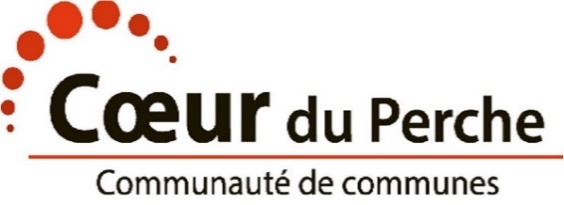 FICHE D’INSCRIPTION MERCREDI CENTRE DE LOISIRS 2023/2024L’enfantNom	 	  Né(e) le   ______________  Âge __________ Prénom			EcoleLes parentsNom & Prénom du Père  		 Profession & employeur  		 Téléphone travail  	Nom & Prénom de la Mère  		 Profession & employeur  		 Téléphone travail  	Le domicile familialAdresse				 Téléphone	Mail			 En cas d’urgence – nom et téléphone :  		                                                                        Médecin  		N°CAF ou MSA (obligatoire)  	 Quotient Familial (obligatoire)  	CALENDRIER DE PRESENCE :Choisir l’accueil de loisirs : Merci de précis à côté de la date d’inscription les lettres correspondant au type d’inscription souhaité : J : Journée complète / M : matin / MR : Matin avec Repas / AMR : Après-midi avec Repas / AM : Après-midiAUTORISATION PARENTALEJe Soussigné(e)	 	autorise mon enfant à participer à l’ensemble des activités organisées par la Communauté de Communes Cœur du Perche y compris les activités de baignade surveilléeautorise les responsables du centre à transporter ou à faire transporter mon enfant dans le cadre des activités organiséesautorise mon enfant à sortir de la structure, lors des activités, sous la surveillance du personnel de la structureautorise les responsables des activités à présenter mon enfant au médecin en cas de soin à donner d’urgence et, si nécessaire, sous anesthésiem’engage à rembourser à la Communauté de Communes les frais médicaux, chirurgicaux ou pharmaceutiques et les frais annexes dont l’avance aurait été faite pour mon enfantautorise la Communauté de Communes à prendre des photos de mon enfant, à les publier et les exposer	oui	nonautorise mon enfant à rentrer seul après le centreautorise mon enfant à rentrer avec (Nom, Prénom, Qualité)ouinonm’engage à fournir une décharge au directeur si exceptionnellement mon enfant devait sortir en dehors des horaires de fonctionnement de la structureMon enfant :sait nager (sans brassard en grand bain)	oui	nonfait la sieste	oui	nonSignature des parents ou du tuteur légal« lu et approuvé » leJe soussigné	 	 atteste avoir pris connaissance du règlement du centre de loisirs.06/0908/1110/0113/0315/0513/0915/1117/0120/0322/0520/0922/1124/0127/0329/0527/0929/1131/0103/0405/0604/1006/1207/0210/0412/0611/1013/1214/0217/0419/0618/1020/1221/0226/0603/07